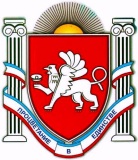 П О С Т А Н О В Л Е Н И Еот _09 февраля 2017 г._ №_38_г. ДжанкойОб утверждении Перечня должностей муниципальной службы администрации Джанкойского района Республики Крым, замещение которых связано с коррупционнымирискамиВ соответствии с Федеральным законом от 25 декабря 2008 года № 273-ФЗ «О противодействии коррупции», Законом Республики Крым от 22 июля 2014 года № 36-ЗРК «О противодействии коррупции в Республике Крым», Указом Главы Республики Крым от 26 ноября 2015 года № 364-У «Об утверждении плана мероприятий по противодействию коррупции в Республике Крым на 2016 – 2017 годы», статьей 67 Устава муниципального образования Джанкойский район Республики Крым, на основании постановления администрации Джанкойского района от 30 декабря 2016 года № 503 «Об утверждении Методики проведения оценки коррупционных рисков, возникающих при реализации функций администрации Джанкойского района Республики Крым», протокола № 1 Комиссии по соблюдению требований к служебному поведению муниципальных служащих администрации Джанкойского района и урегулированию конфликта интересов от 23 января 2017 года и в целях совершенствования антикоррупционной деятельности администрация Джанкойского района Республики Крым п о с т а н о в л я е т:Утвердить Перечень должностей муниципальной службы администрации Джанкойского района Республики Крым, замещение которых связано с коррупционными рисками (прилагается).2. Постановление администрации Джанкойского района Республики Крым от 31 декабря 2014 года № 36 «Об утверждении Перечня должностей муниципальных служащих, замещение которых связано с коррупционными рисками» считать утратившим силу.3. Постановление вступает в силу со дня его официального обнародования на сайте администрации Джанкойского района Республики Крым (djankoiadm.ru).4. Контроль за исполнением настоящего постановления возложить на руководителя аппарата администрации Джанкойского района Курандину С.М.Глава администрацииДжанкойского района							            А.И. БочаровУТВЕРЖДЕНпостановлением администрацииДжанкойского районаот__09 февраля_2017 г.    № _38_П Е Р Е Ч Е Н Ьдолжностей муниципальной службы администрации Джанкойского района Республики Крым, замещение которых связано с коррупционными рисками1. Высшие должности муниципальной службы- Глава администрации- Первый заместитель главы администрации- Заместитель главы администрации - Главный архитектор района- Заместитель главы администрации - Руководитель аппарата администрации2. Главные должности муниципальной службы- Советник главы администрации- Начальник департамента труда и социальной защиты населения;- Заместитель начальника департамента труда и социальной защиты населения - Начальник управления по бюджетно-финансовым вопросам;- Заместитель начальника управления по бюджетно-финансовым вопросам, начальник бюджетного отдела - Начальник управления образования, молодежи и спорта;- Заместитель начальника управления образования, молодежи и спорта, начальник отдела общего образования - Начальник отдела культуры, межнациональных отношений и религий- Начальник отдела по делам несовершеннолетних и защите прав детей- Начальник отдела муниципального имущества и земельных отношений- Начальник управления по экономическому развитию, аграрной и инвестиционной политике- Заместитель начальника управления по экономическому развитию, аграрной и инвестиционной политике, начальник отдела сельского хозяйства - Начальник отдела по вопросам ЖКХ, благоустройства, природопользования и инфраструктуры - Начальник отдела по вопросам осуществления закупок для муниципальных нужд и информатизации- Начальник отдела по вопросам чрезвычайных ситуаций и гражданской обороны- Начальник архивного отдела (муниципальный архив)3. Ведущие должности муниципальной службы- Начальник отдела по организационным вопросам, связям с общественностью и СМИ аппарата- Начальник юридического отдела аппарата - Начальник отдела бухгалтерского учета и отчетности аппарата- Заместитель начальника отдела бухгалтерского учета и отчетности аппарата- Начальник отдела по вопросам кадровой работы, муниципальной службы и наград аппарата - Начальник управления социальной поддержки департамента труда и социальной защиты населения - Начальник отдела организации назначения социальных пособий, субсидий и компенсаций департамента труда и социальной защиты населения- Начальник отдела контроля за назначением социальных пособий, субсидий и компенсаций департамента труда и социальной защиты населения- Начальник отдела по делам инвалидов и ветеранов департамента труда и социальной защиты населения- Начальник отдела организации пенсионного обеспечения отдельных категорий граждан и социального инспектирования департамента труда и социальной защиты населения- Начальник отдела бухгалтерского учета и отчетности департамента труда и социальной защиты населения- Заместитель начальника отдела бухгалтерского учета и отчетности департамента труда и социальной защиты населения - Заведующий сектором предоставления льгот и компенсаций департамента труда и социальной защиты населения- Заведующий сектором по вопросам опеки, труда, правовой и организационной работы департамента труда и социальной защиты населения- Начальник отдела доходов управления по бюджетно-финансовым вопросам- Начальник отдела учета и отчетности управления по бюджетно-финансовым вопросам- Заместитель начальника отдела учета и отчетности управления по бюджетно- финансовым вопросам- Начальник отдела дошкольного и дополнительного образования управления образования, молодежи и спорта- Начальник кадровой и правовой работы управления образования, молодежи и спорта- Начальник отдела молодежи и спорта управления образования, молодежи и спорта- Заведующий сектором по вопросам межнациональных отношений отдела культуры, межнациональных отношений и религий- Заведующий сектором по вопросам земельных отношений отдела муниципального имущества и земельных отношений- Заведующий сектором по вопросам капитального строительства;-Заведующий сектором по вопросам архитектуры, градостроительства и наружной рекламы;- Начальник отдела по вопросам экономики, инвестиций, промышленности и транспорта управления по экономическому развитию, аграрной и инвестиционной политике;- Начальник отдела по вопросам торговли, потребительского рынка и услуг управления по экономическому развитию, аграрной и инвестиционной политике- Начальник отдела программ и поддержки развития сельских территорий управления по экономическому развитию, аграрной и инвестиционной политике- Заведующий сектором по вопросам чрезвычайных ситуаций отдела по вопросам чрезвычайных ситуаций и гражданской обороны4. Старшие должности муниципальной службы - Главный специалист юридического отдела аппарата- Ведущий специалист юридического отдела аппарата- Главный специалист отдела по вопросам кадровой работы, муниципальной службы и наград аппарата- Главный специалист-юрист сектора по вопросам опеки, труда, правовой и организационной работы департамента труда и социальной защиты населения- Главный специалист сектора по вопросам опеки, труда, правовой и организационной работы департамента труда и социальной защиты населения- Главный специалист отдела в составе управления по бюджетно-финансовым вопросам- Главный специалист отдела в составе управления образования, молодежи и спорта- Главный специалист отдела культуры, межнациональных отношений и религий- Главный специалист сектора по вопросам межнациональных отношений отдела культуры, межнациональных отношений и религий- Главный специалист отдела по делам несовершеннолетних и защите прав детей - Главный специалист отдела муниципального имущества и земельных отношений - Главный специалист сектора по вопросам архитектуры, градостроительства и наружной рекламы- Главный специалист сектора по вопросам капитального строительства- Главный специалист отдела в составе управления по экономическому развитию аграрной и инвестиционной политике- Главный специалист отдела по вопросам осуществления закупок для муниципальных нужд и информатизации- Главный специалист сектором по вопросам чрезвычайных ситуаций отдела по вопросам чрезвычайных ситуаций и гражданской обороны- Главный специалист по вопросам внутреннего контроля- Главный специалист архивного отдела (муниципальный архив).___________________РЕСПУБЛИКА КРЫМАДМИНИСТРАЦИЯ ДЖАНКОЙСКОГО РАЙОНААДМIНIСТРАЦIЯ ДЖАНКОЙСЬКОГО РАЙОНУ РЕСПУБЛІКИ КРИМКЪЫРЫМ ДЖУМХУРИЕТИ ДЖАНКОЙ БОЛЮГИНИНЪ ИДАРЕСИ